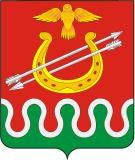 БОГОТОЛЬСКИЙ МУНИЦИПАЛЬНЫЙ РАЙОНКРАСНОЯРСКОГО КРАЯПРЕДСЕДАТЕЛЬ БОГОТОЛЬСКОГО РАЙОННОГО СОВЕТА ДЕПУТАТОВРАСПОРЯЖЕНИЕ03.03.2022                                                               	    		     № 5-ро созыве тринадцатой очередной сессии Боготольского районного Совета депутатов шестого созываВ соответствии с частью 5 статьи 43 Федерального закона от 06.10.2003 № 131-ФЗ «Об общих принципах организации местного самоуправления в Российской Федерации», руководствуясь статьей 19.1 Устава Боготольского района Красноярского края, ст. 18 Регламента Боготольского районного Совета депутатов, созвать тринадцатую очередную сессию Боготольского районного Совета депутатов шестого созыва «14» марта 2022 года, в 15 часов 00 минут, по адресу: Красноярский край город Боготол, улица Комсомольская, 2, (актовый зал администрации Боготольского района).Проект повестки дня заседания тринадцатой очередной сессии Боготольского районного Совета депутатов шестого созыва:1.	Итоги работы службы занятости населения за 2020 год и задачи по снижению напряженности на рынке труда в 2021 году».2.	«Об отчете о выполнении прогнозного плана (программы) приватизации муниципального имущества Боготольского района за 2021 год».3.	«О согласовании перечня объектов недвижимого имущества подлежащего безвозмездной передаче из муниципальной собственности Юрьевского сельсовета в муниципальную собственность Боготольского района».4.	«О внесении изменений в Решение Боготольского районного Совета депутатов от 24.08.2021 № 9-71 «Об  утверждении Порядка назначения и проведения собрания граждан в целях рассмотрения и обсуждения вопросов внесения инициативных проектов в Боготольском районе Красноярского края»».5.	«О внесении изменений в Решение Боготольского районного Совета депутатов от 24.08.2021 № 9-70 «Об утверждении Порядка определения территории, части территории Боготольского района Красноярского края, предназначенной для реализации инициативных проектов».6.	«О внесении изменений в Решение Боготольского районного Совета депутатов от 24.08.2021 № 9-72 «Об утверждении Порядка выявления мнения граждан по вопросу о поддержке инициативного проекта путем сбора их подписей».7.	«О представительских расходах Боготольского районного Совета депутатов».8.	«О внесении изменений в Решение Боготольского районного Совета депутатов от 16.12.2021 № 12-108 «О районном бюджете на 2022 год и плановый период 2023 - 2024 годов». 9.	«О внесении изменений в Решение Боготольского районного Совета депутатов от 23.05.2012 № 18-103 «Об утверждении Положения об оплате труда депутатов, выборных должностных лиц, осуществляющих свои полномочия на постоянной основе, лиц, замещающих иные муниципальные должности и муниципальных служащих»».10. «О внесении изменений в Решение Боготольского районного Совета депутатов от 10.11.2016 № 9-61 «Об утверждении Положения о бюджетном процессе в Боготольском районе».11.	 Разное.Председатель Боготольскогорайонного Совета депутат                                                      В.О. Усков